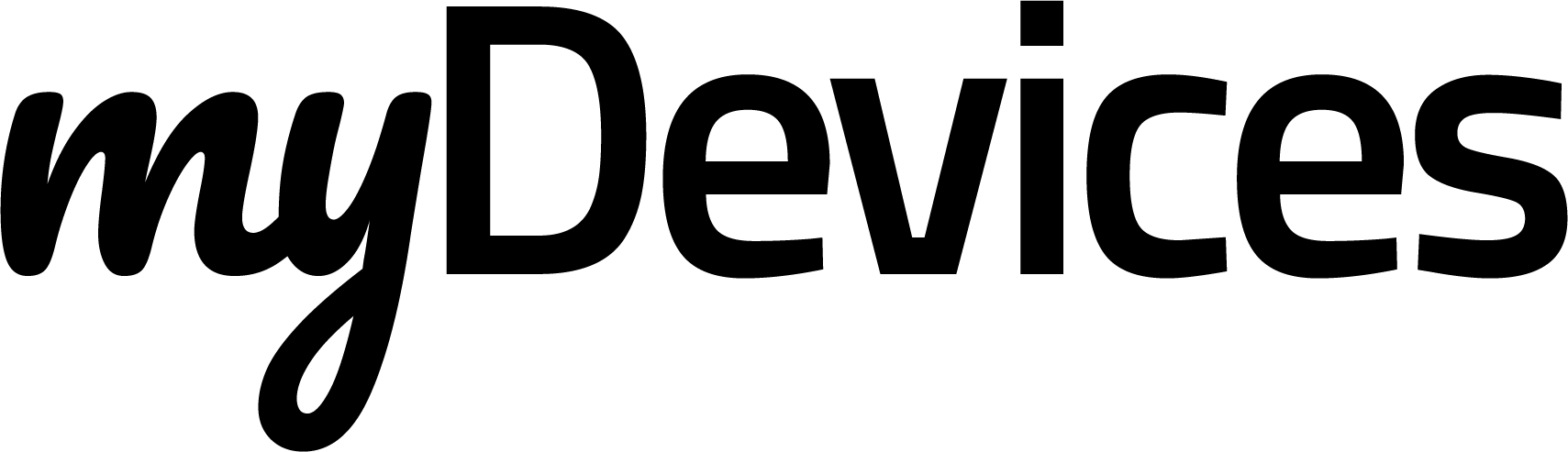 Temperature Monitoring SolutionTraining Guide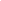 Training Guide2020IoT in a Box®myDevices introduces IoT in a Box®, turnkey solutions that address remote monitoring challenges for a variety of verticals. Plug-and-play gateway and sensors are pre-configured with a LoRaWAN™ network connection and can be up and running in minutes.Temperature Monitoring Solution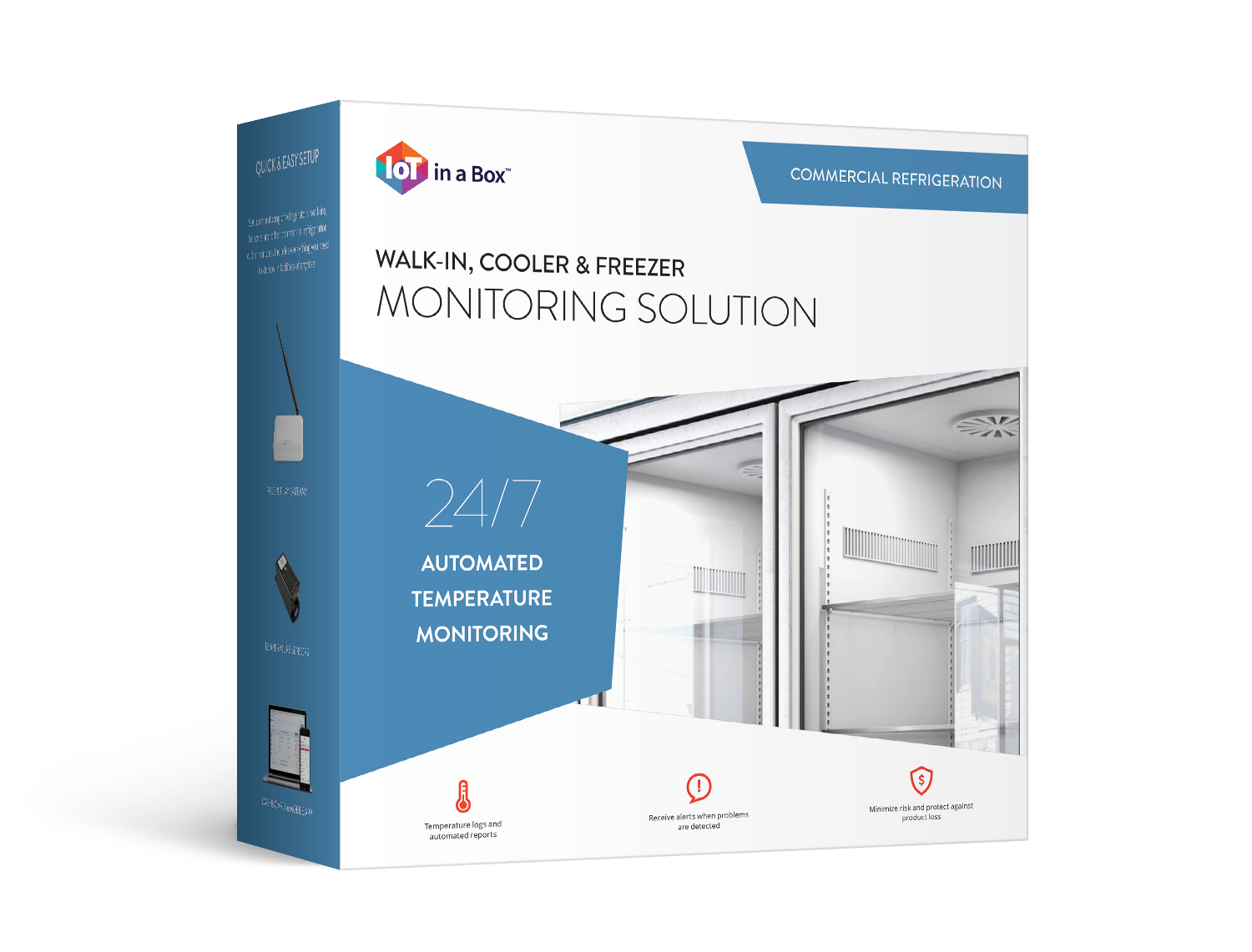 Eliminate the time and effort of piecing together IoT solutions using our out-of-the-box ready Temperature Monitoring solutions. Our solution solves the unique and complex monitoring challenges by combining plug-and-play hardware with industry-leading monitoring applications, real-time reporting, and instant SMS text message alerts tailored for your vertical. HealthcareFood ServiceRetailEducationFacility Management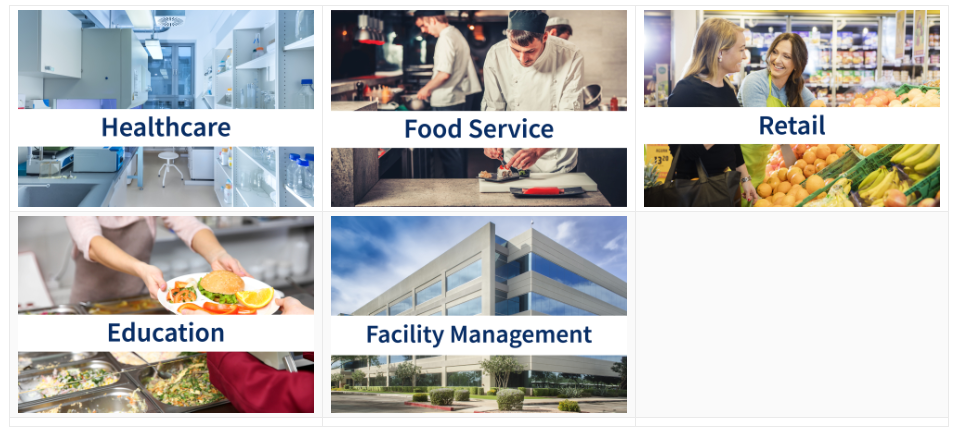 What’s included?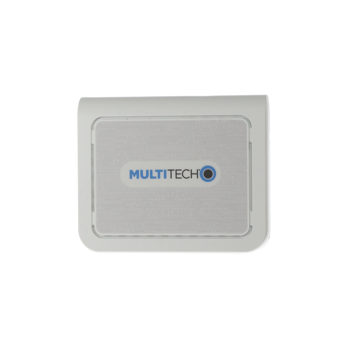 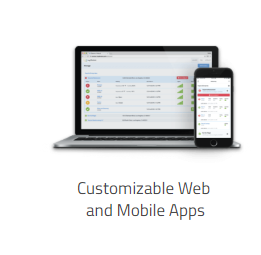 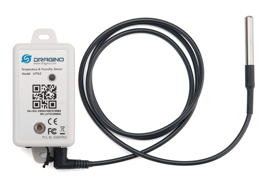 myDevices IoT in a Box® provides you with tools to remotely monitor your business locations.Customizable Web and Mobile AppsMonitor and control your companies, departments and locations by grouping gateways & sensors on a single dashboard using full-featured apps.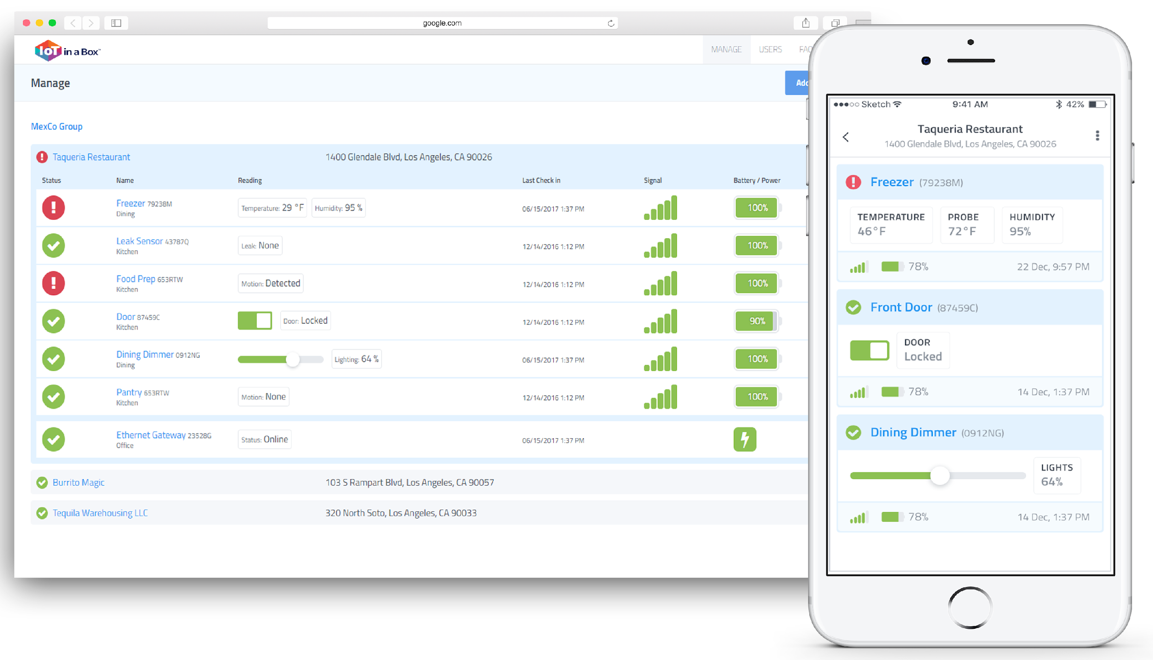 GatewaysPreconfigured to work right out of the box – just add the gateway to your account by scanning the QR code on the back of the gateway.SensorsAutomatically connect with your gateway device – just scan the QR code on the back of the device and the sensor will automatically start sending data to the gateway periodically.Getting StartedThis training guide will provide you a complete overview on how to manage your temperature monitoring solution with the myDevices IoT in a Box® Solution.Installed accounts would normally have an Account Administrator identified and created in the solution. New customers should setup their Account Administrator profile before adding devices.Create your account and add the main address of your facility. Next, add additional departments/locations.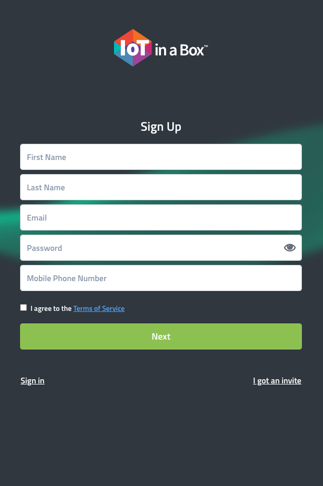 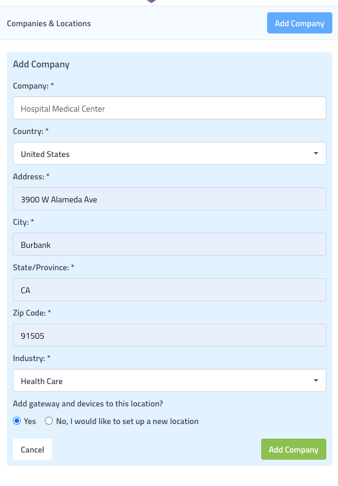 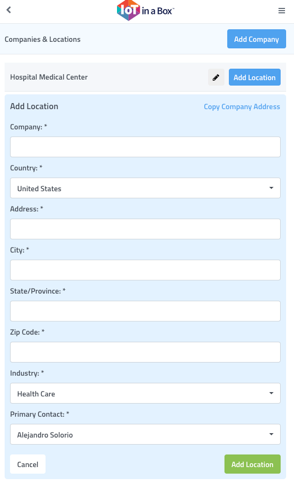 Locations/DepartmentsRemotely manage all of your sensors regardless of location from a single dashboard. Using our Web or Mobile apps you can contemporaneously get an overview of the status of any location or device. Stay at a high level to get an overview of the location or drill down to view current and historical device readings.Select Add Location to add and name additional areas to your account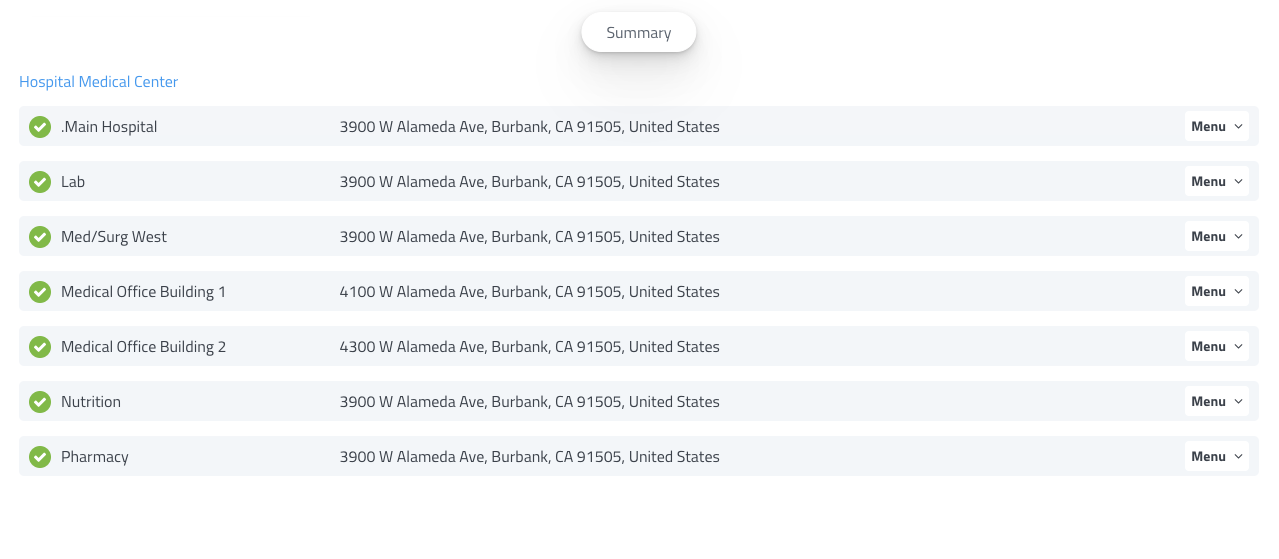 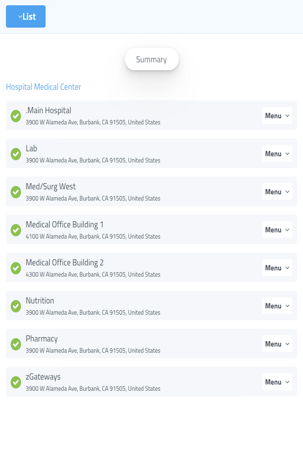 TIP: Users may be assigned to one or all locations, distribute your devices accordinglyTIP: For large accounts, you may add all your Gateways to a single locationGuided SetupGet up and running quickly. After signing into your new account, use our guided setup to walk through setting up your Locations, Gateways and adding your devices. 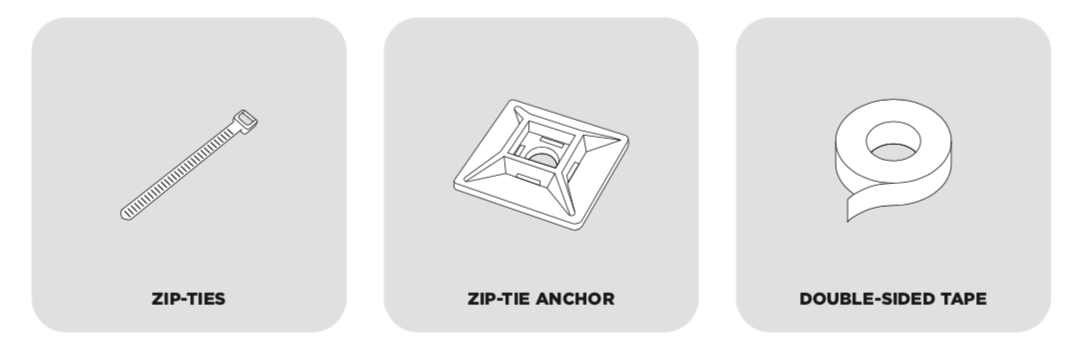 TIP: If you plan to adjust sensor placement, please ensure the following tools are handy.Preconfigured DevicesOur setup process makes adding new Gateway or Sensor devices pain free. Devices delivered to you preconfigured to work with your solution. To add your device, simply scan the QR code located on the back of the device.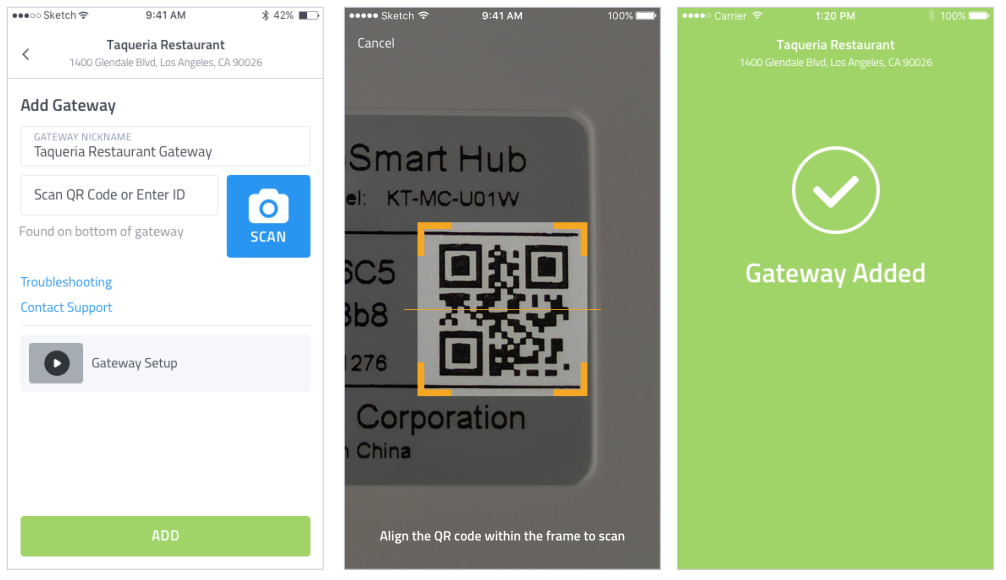 GatewaysOur devices are interchangeable, and each will work with any of your sensors.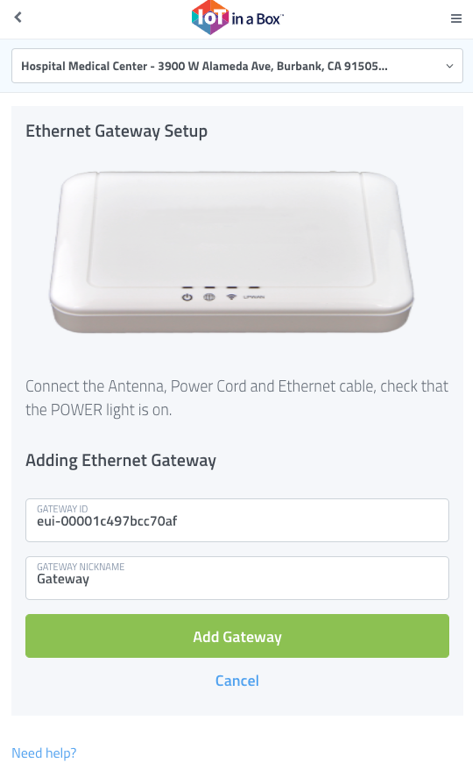 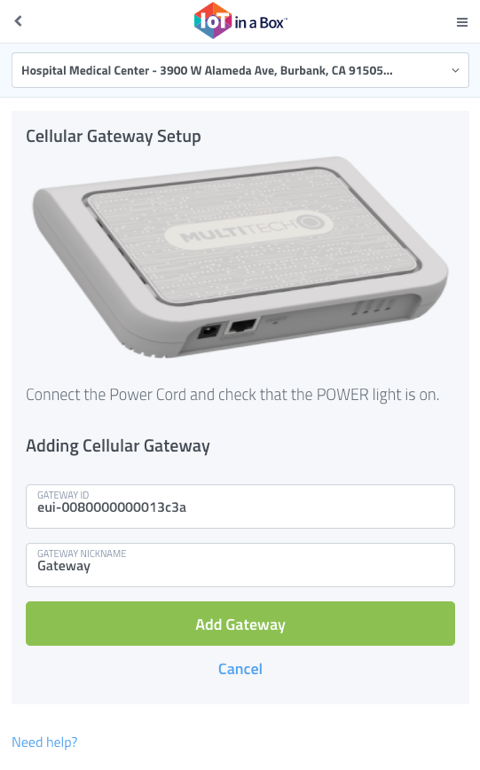 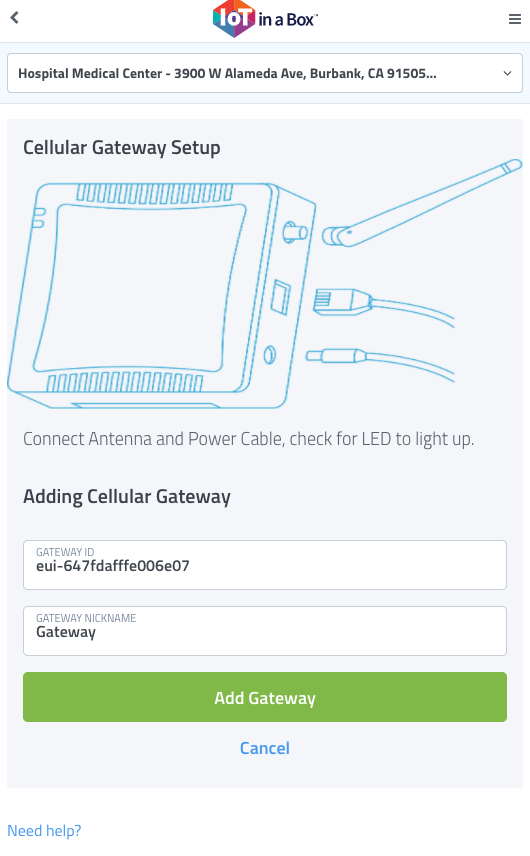 Installation StepsScan in GatewayPower on Gateway and wait 3 min for each device to power onSecure Gateway with double-sided tape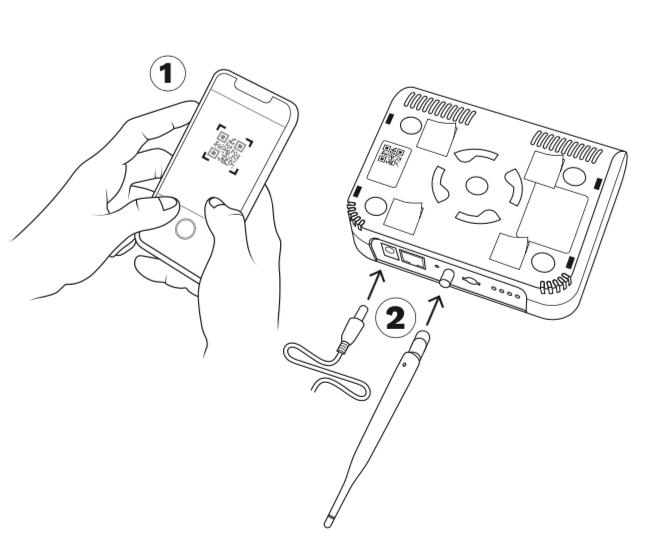 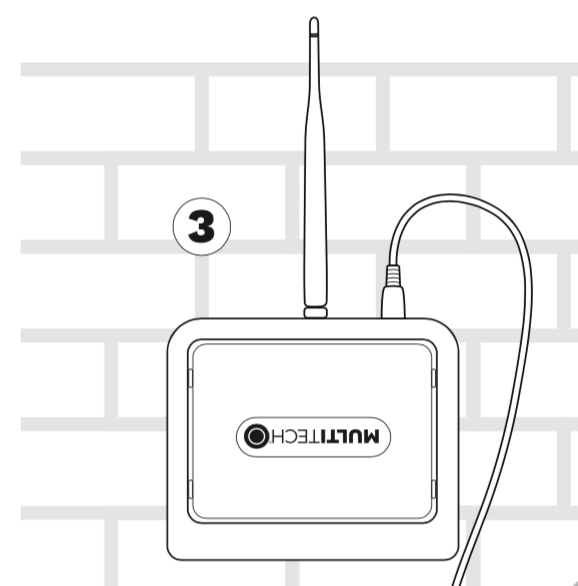 SensorsOur devices are interchangeable, and each will work with any of your gateways.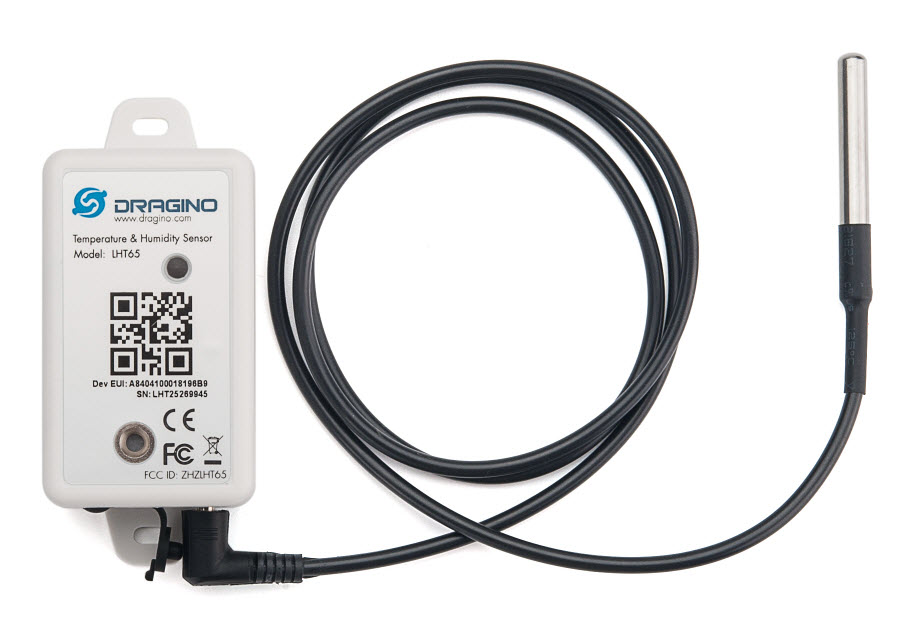 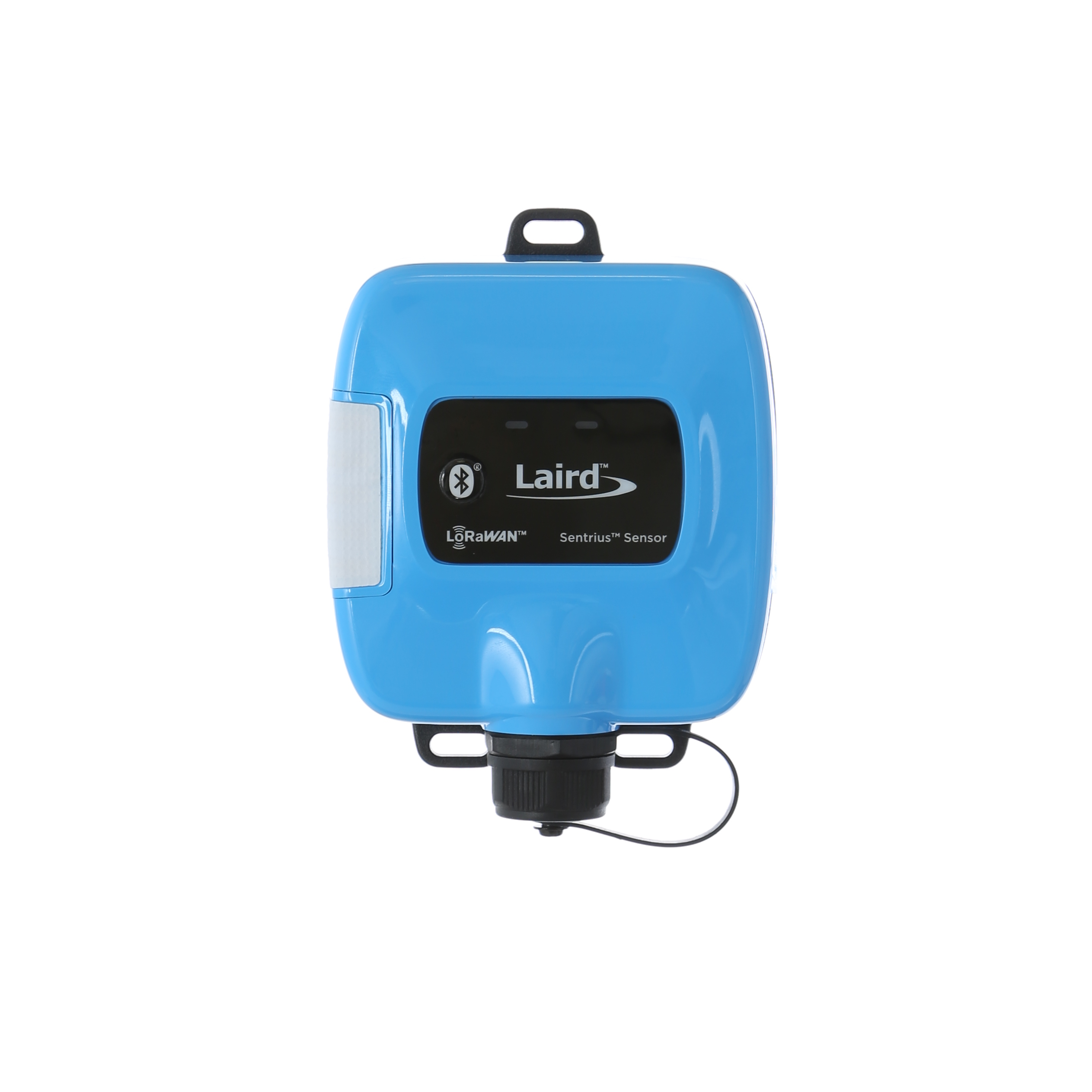 Installation StepsScan sensor into appActivate the sensor next to the gateway & again inside monitoring unitRelocate the sensor if it does not connect online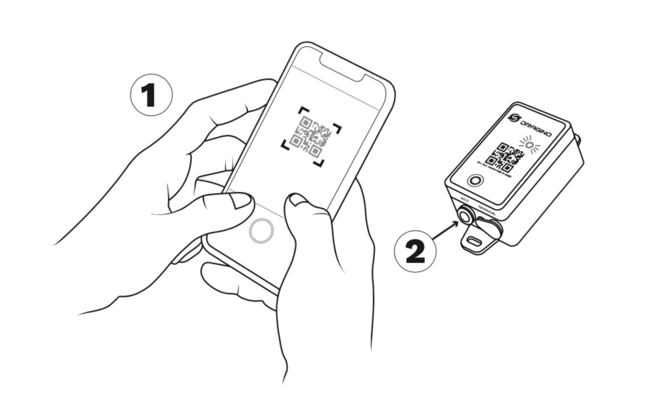 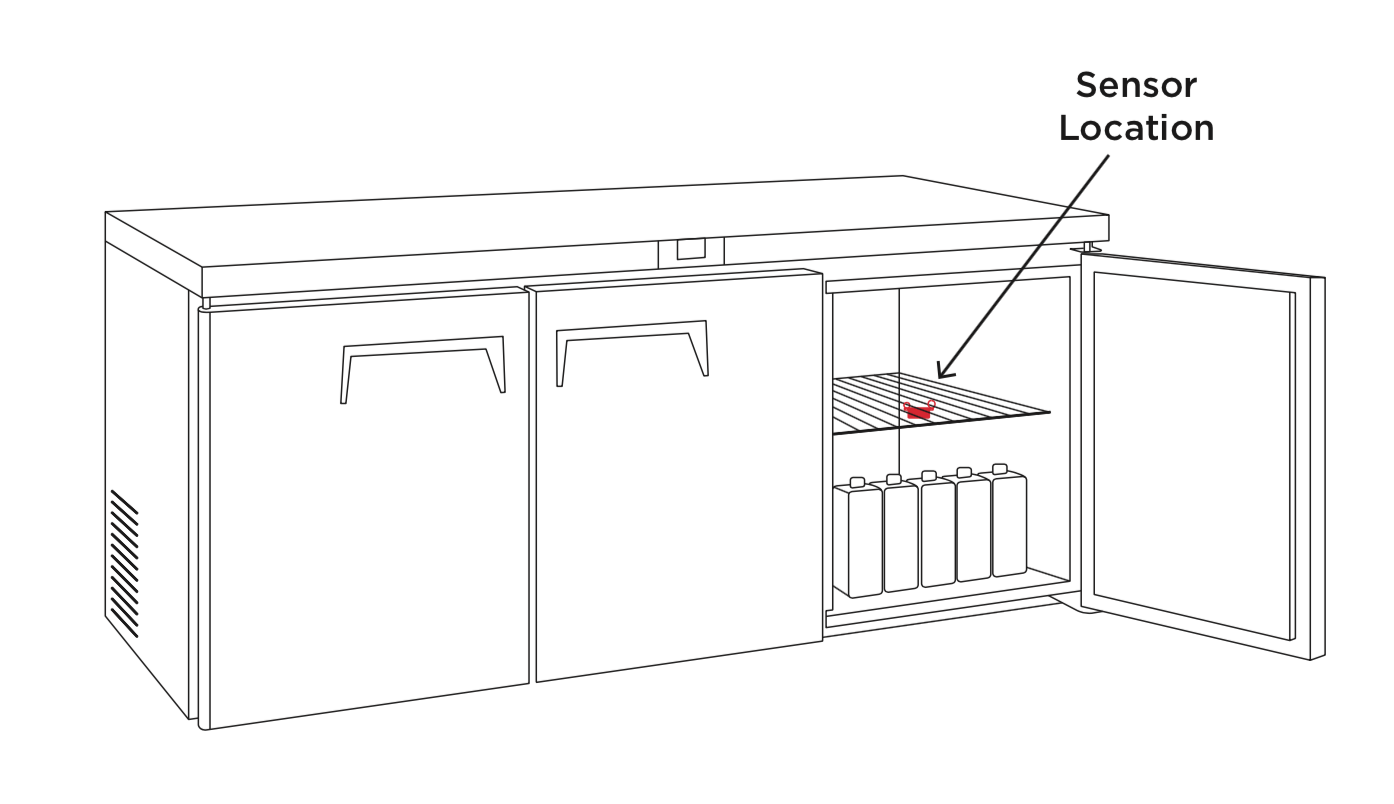 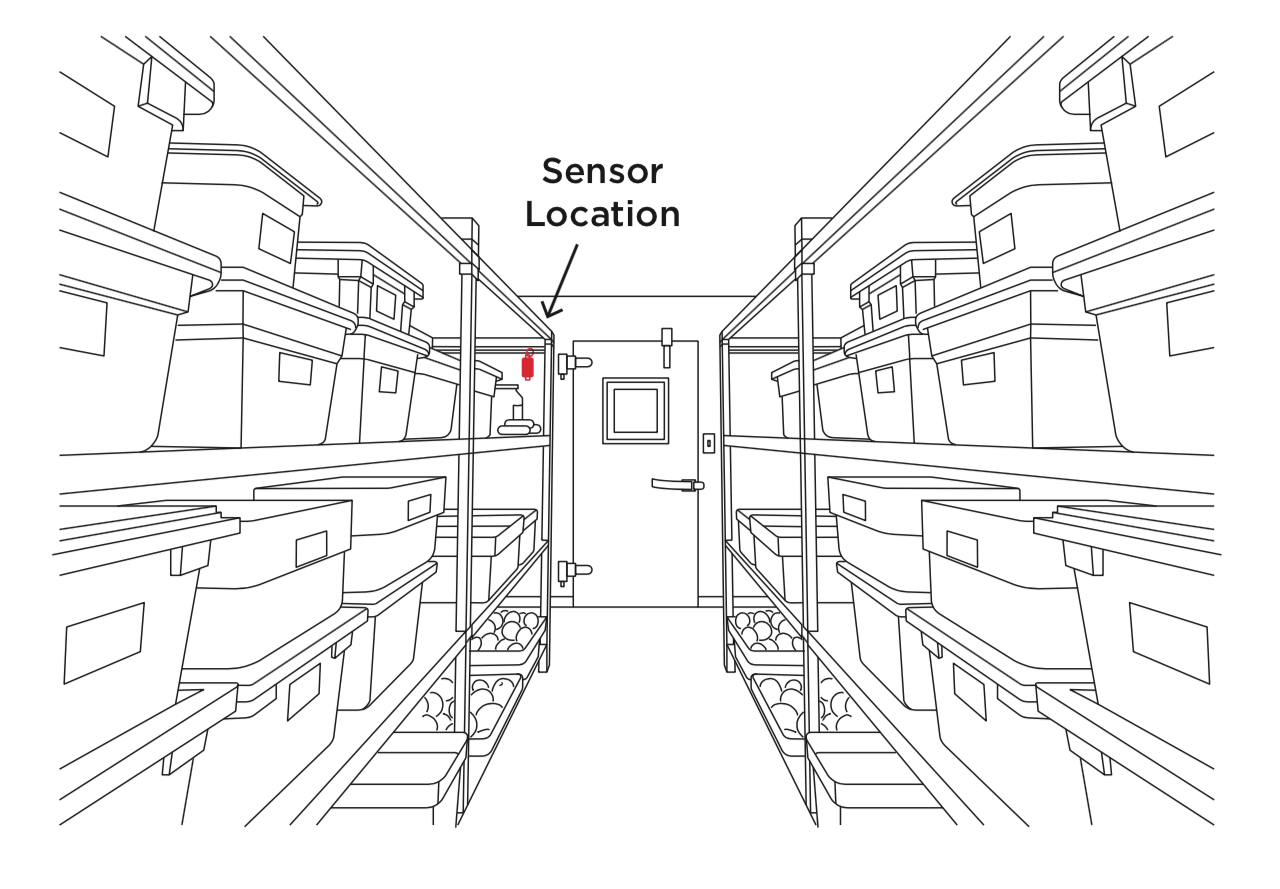 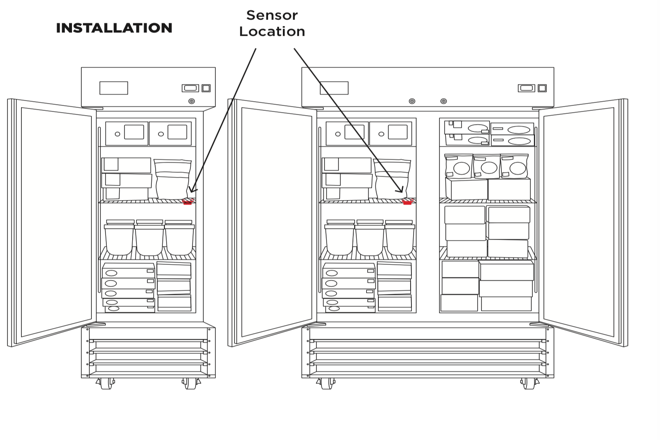 Device HistoryOur platform maintains a history of Device readings, Alert notifications, and Reports delivered. Using the Web or Mobile apps you can dig into the historical data, filter to show exactly what you need and download for your records or for offline viewing.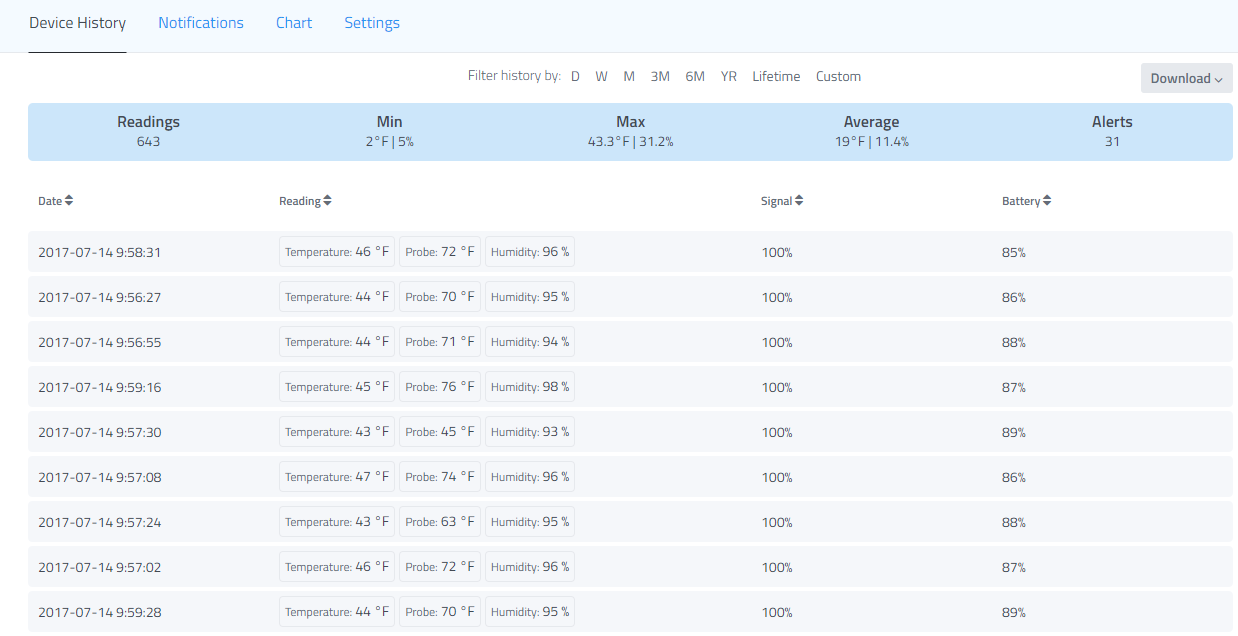 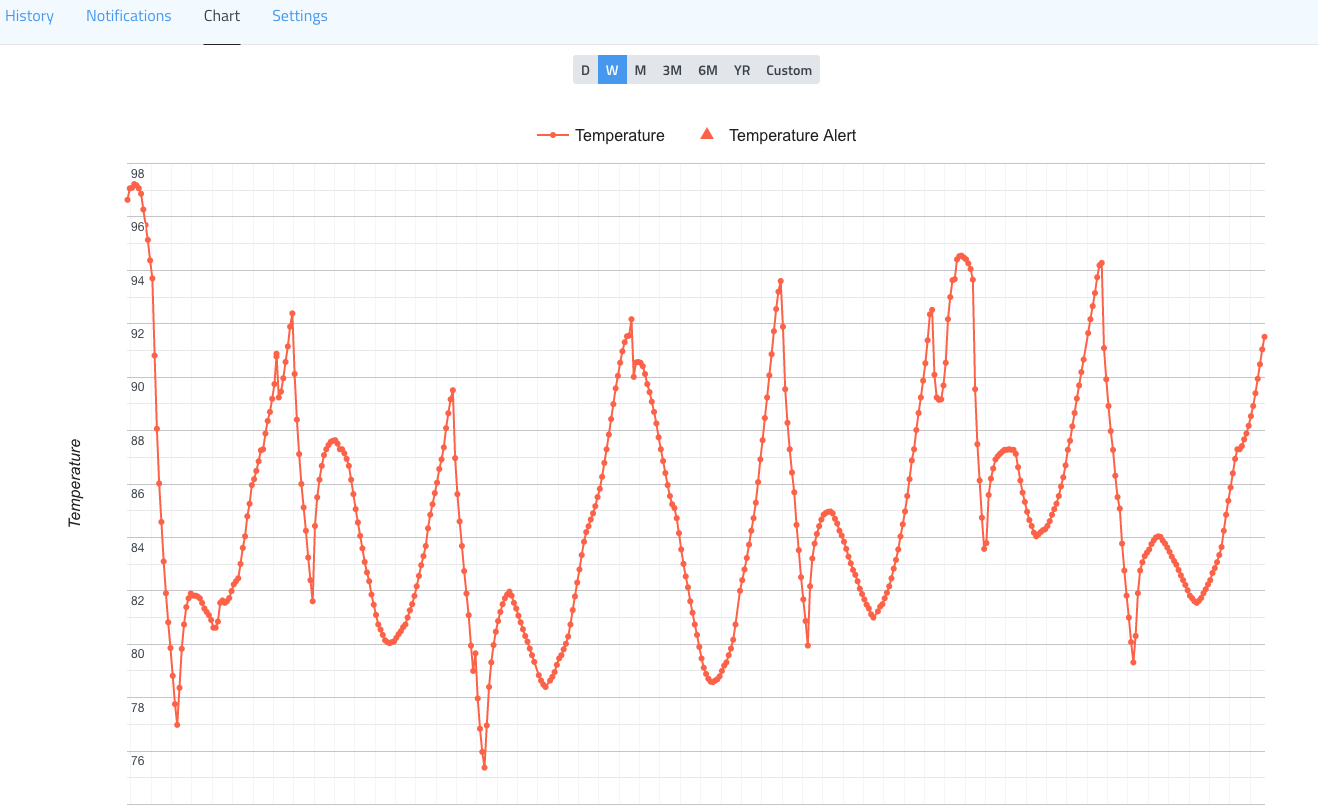 AlertsReceive notifications when sensor readings deviate from normal. Our Alert system allows for customization of alerts – you control the conditions for alerting and who gets notified. Recipients can be notified by Text or Email message.Alert TypesThere are 4 alert types that can be managed in the solution.Gateway Online Alert – notifies users when a Gateway is offline and onlineTemperature Alert – notifies users when a temperature is out of rangeHumidity Alert – notifies users when humidity is out of rangeProbe Alert – notifies users when the probe’s temperature is out of rangeAlert SettingsThe following settings will be required to configure for each alert type.GatewaysAlert Recipients – users to receive alertsTemperature / Humidity / ProbeThresholds – min and maximum rangeRule Condition – sets amount of time a device may out of range before alert is sentAlert Recipients – users to receive alertsApply Settings to Other Devices – allows you to copy/duplicate the alert settings of one device to another (or all)TIP: Edit one alert and use the Apply Settings to Other Devices feature to copy settings for all devices of similar settings. Corrective ActionsEase your regulatory and compliance burden by recording actions taken and adding notes for follow-up tasks for alert occurrences. Choose from a list of default Actions or add custom actions on the fly. Our system maintains a history of all alerts, notes and users involved for delivery and download in reports.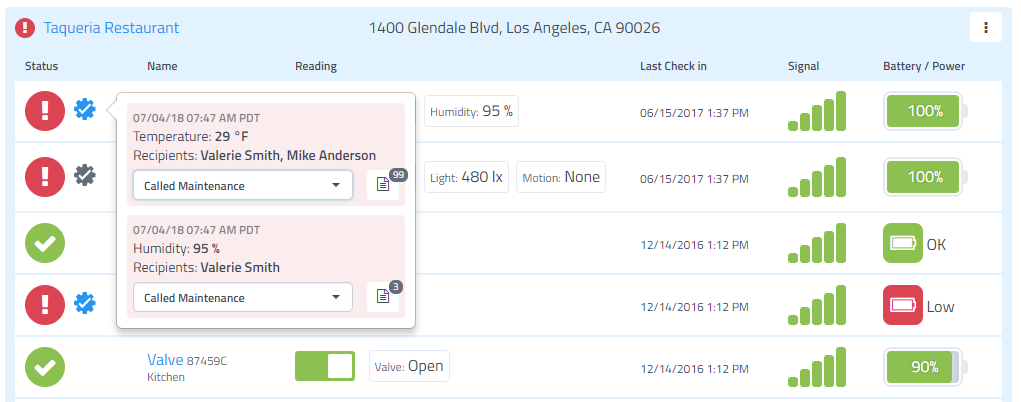 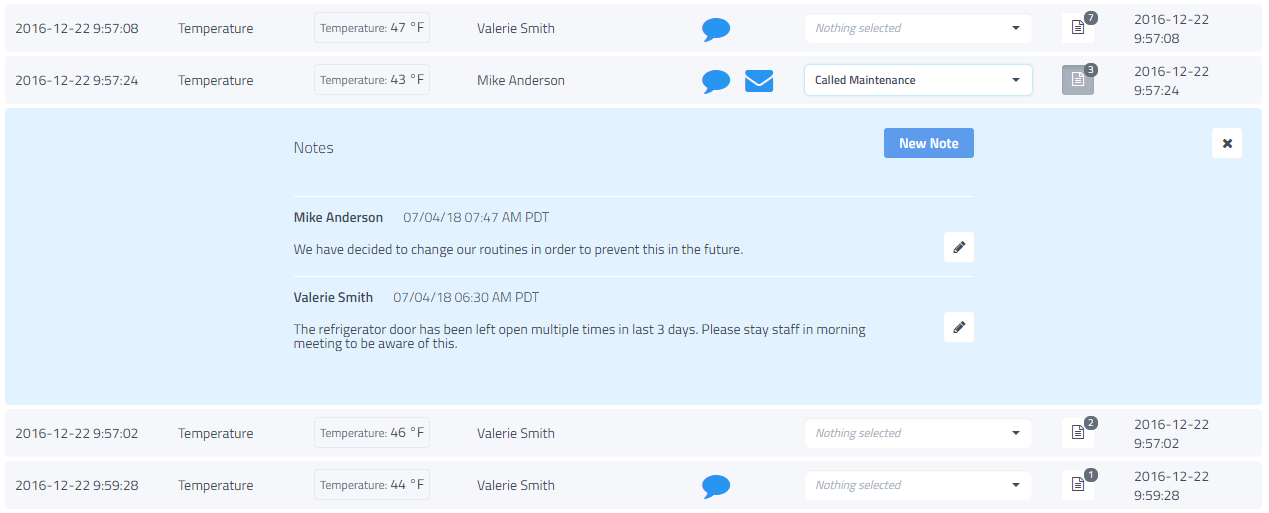 User ManagementEasily review and control the various users, team members, personnel and contacts for at your various companies and locations. Quickly update contact information or Invite additional users to help manage locations through the Web or Mobile Apps. Define and control permissions to limit or grant access to account features, locations and facility access.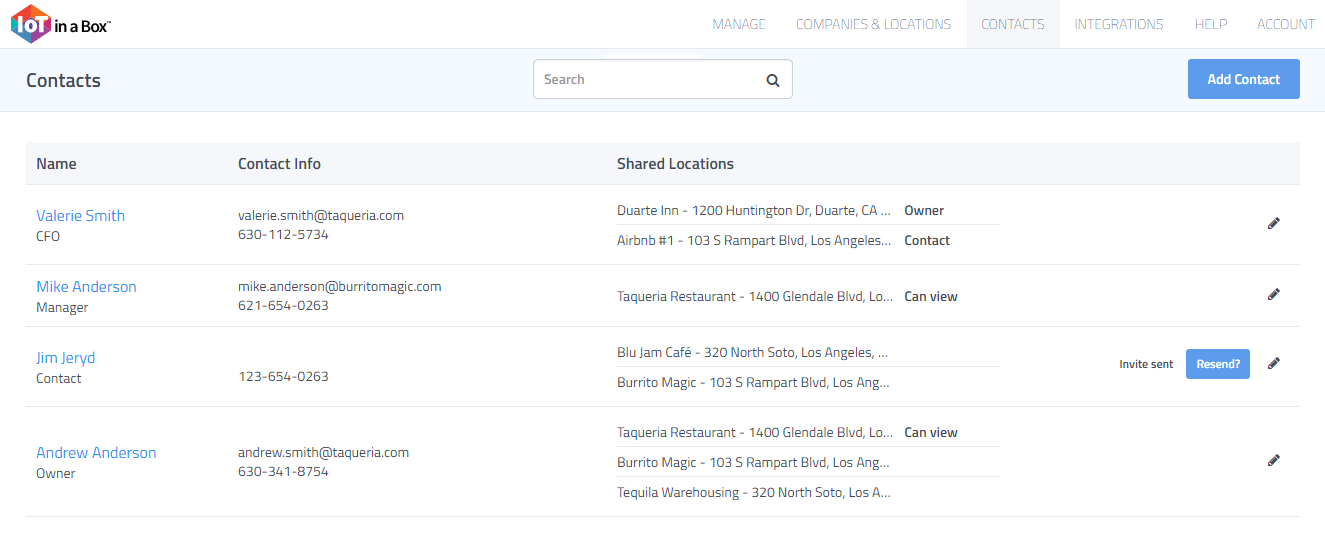 How to Add Users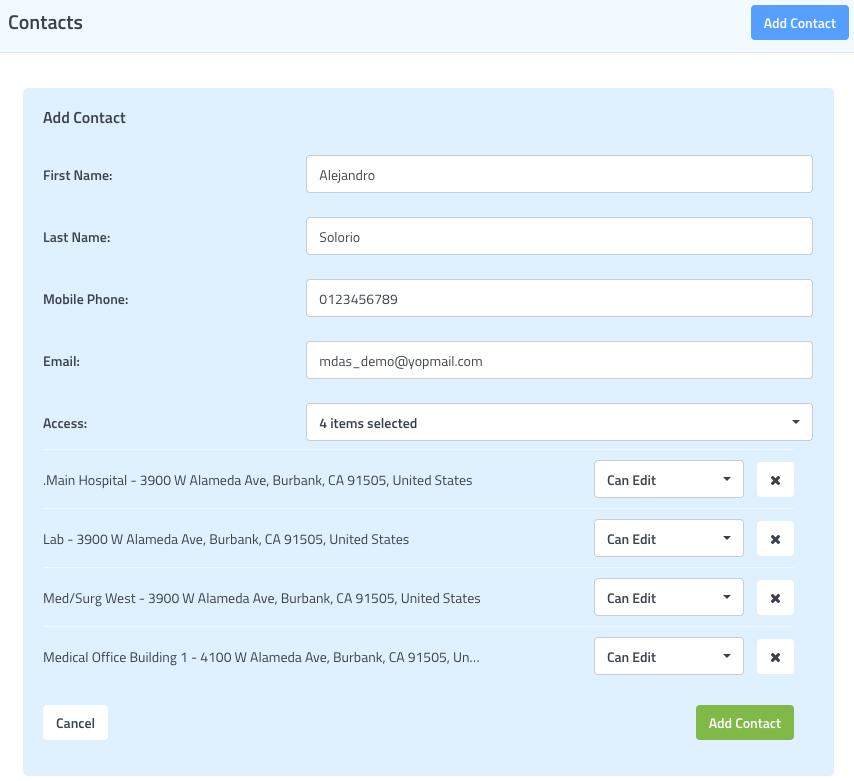 ReportsOur report types allow you to customize the data included by specifying any number of devices and readings, setting the time(s) for each reading, and choosing the number of days to include in the report. You select how much detail gets included in each of your reports.The solution comes with 3 default reports that can be implemented into your everyday workflow.Regulatory Report – provides temperature readings for all devices at specified times.Corrective Action Report – provides all documentation entered by users in response to an alert.Summary Report -  provides a summary of readings and events for all devices.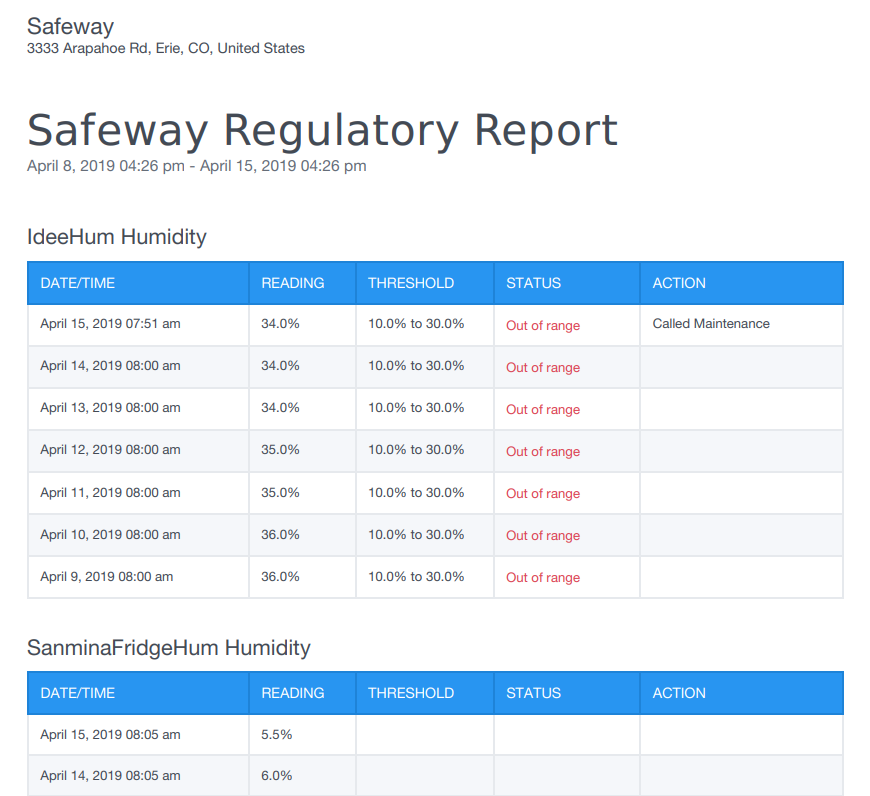 Each report is emailed to users and can be configured to be sent Daily, Weekly, and Monthly. Regulatory ReportEase your regulatory compliance burden with detailed reports that show date/time of readings, recorded temperatures, temperature thresholds, range status, and corrective action(s) taken for out of range readings.Regulatory Report Settings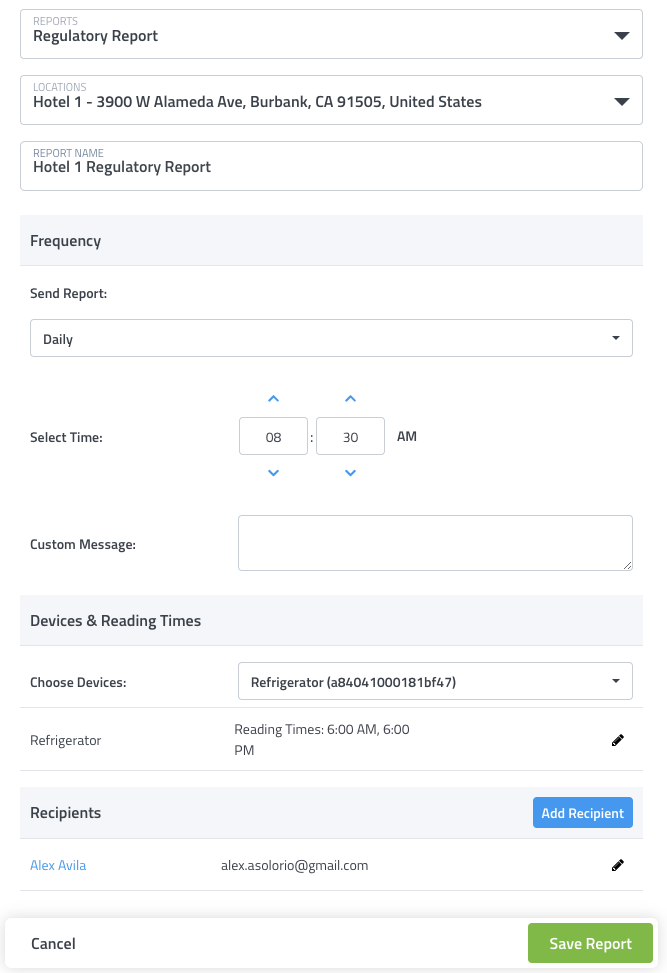 Summary ReportReceive automatic Daily, Weekly or Monthly reports for device activity at any location. These comprehensive reports give you device summary, reading charts and a history log of sensor readings – perfect for maintaining compliance logs. Create as many reports as needed, each with their own recipients and delivery options. A history of past reports is also available for download at any time.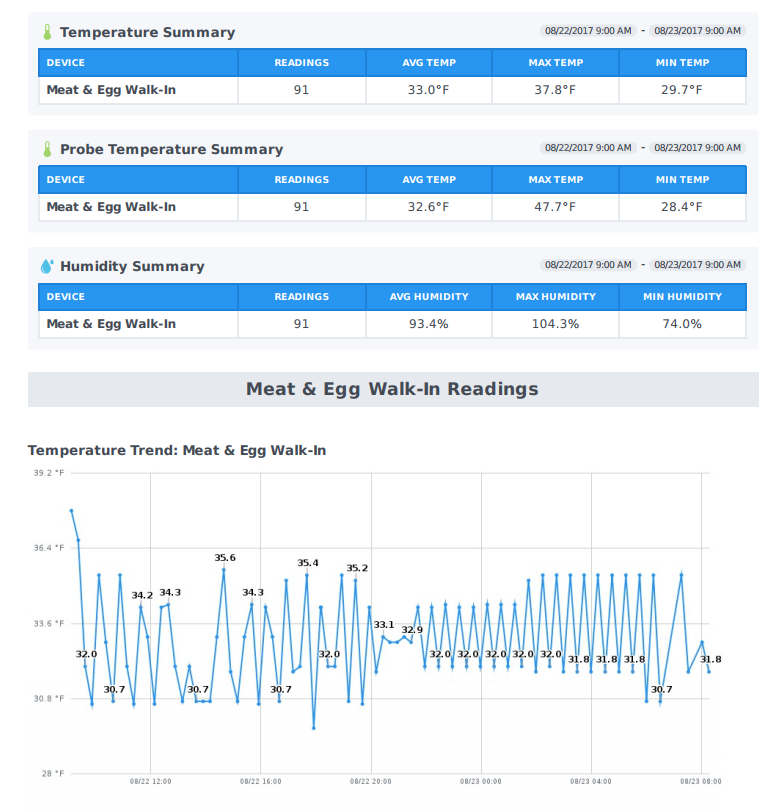 Summary Report Settings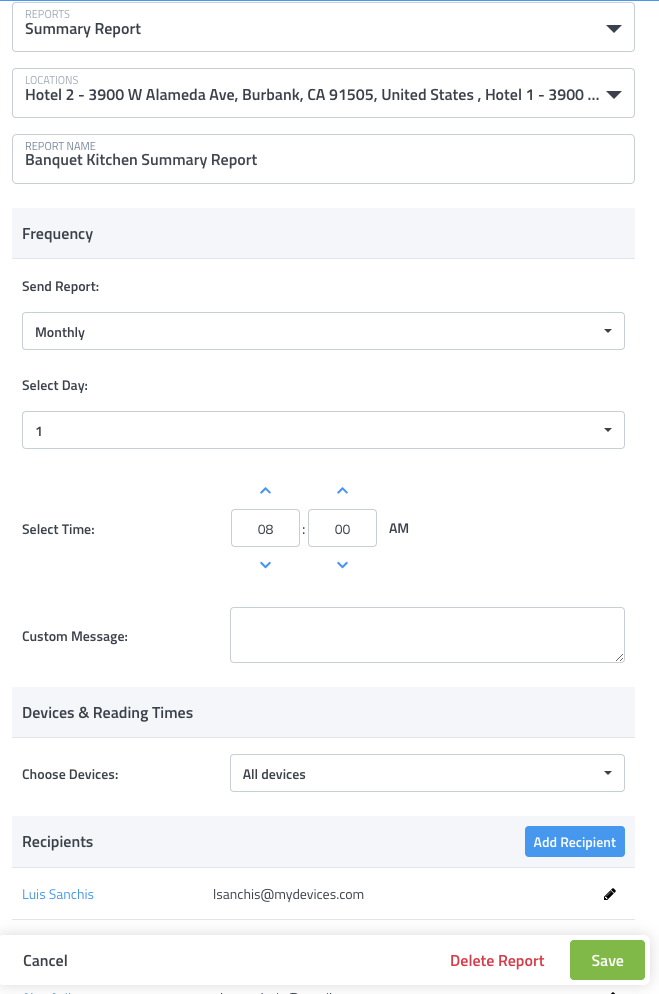 Corrective Action ReportReceive automatic Daily, Weekly or Monthly reports for devices for corrective actions taken. These action reports give you a summary of devices and alerts involved, actions taken in response and a list of any notes for follow up tasks recorded – perfect for compliance reports for regulations and inspectors. A history of past reports is also available for download at any time.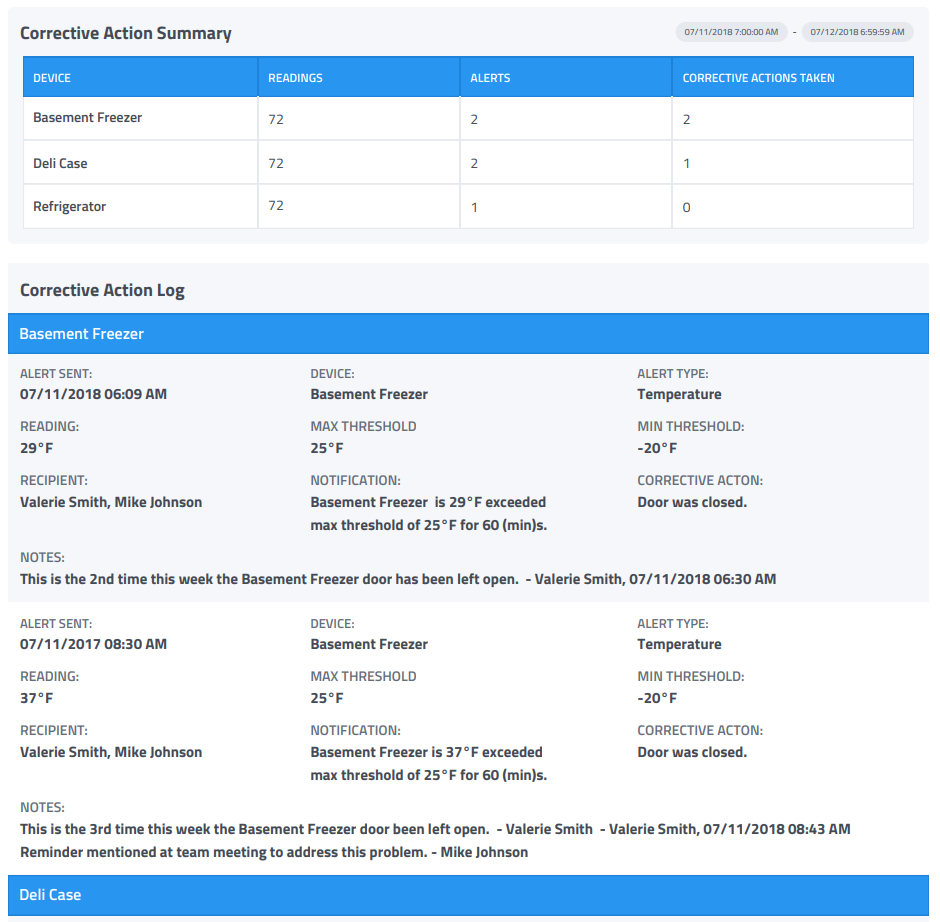 Corrective Action Report Settings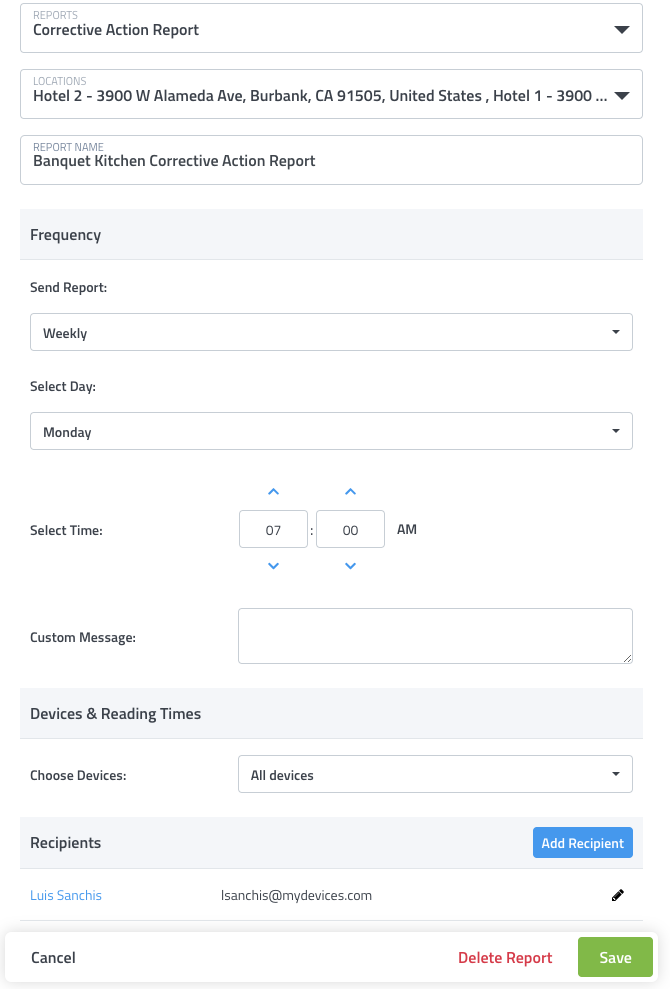 Sensor MapsEasily view the status and position of your gateways & sensors on a Google Map or Image (such as a floorplan or photo of the location). Drag & drop icon markers to their correct position at the location and tap on them to pull up details on current status.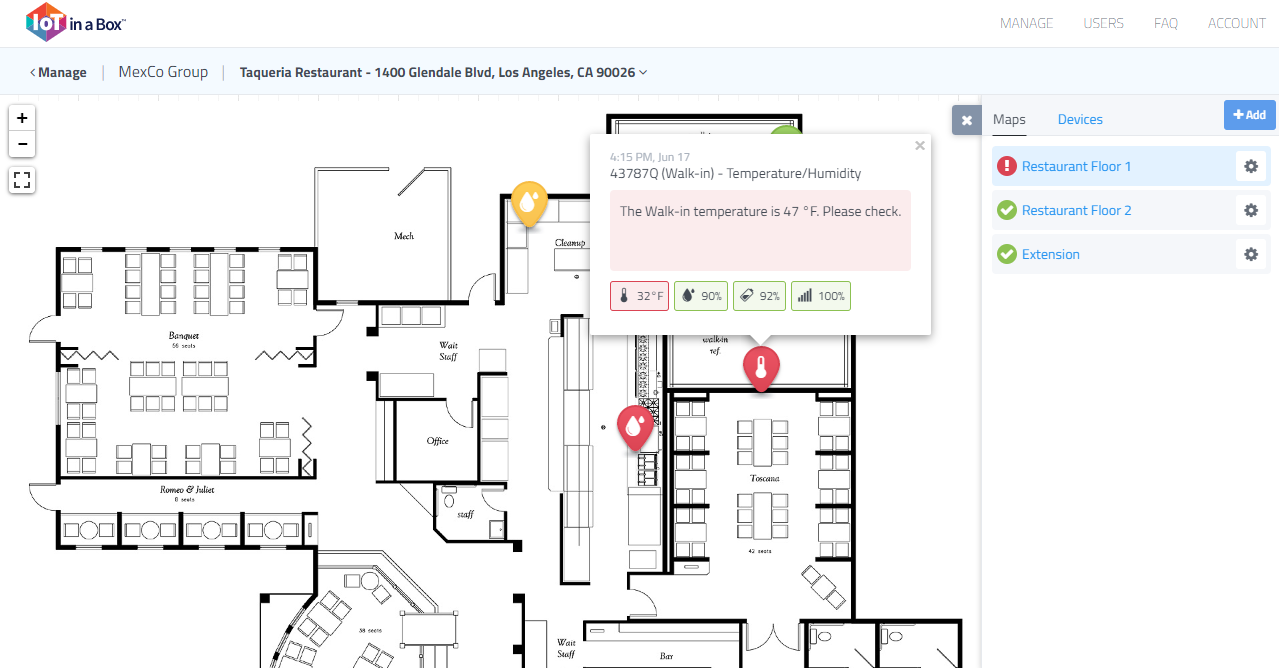 Pin to Home screenMap pinning allows users to customize their home screen view by selecting any of their location’s map or floor plans to become the default view. Users can also pin their most important sensor map screens to the list, allowing quick selection directly from the home screen.Customized MarkersCustomize sensor map pin markers to adjust their appearance or replace the pin marker and show sensor data values directly on the map. Pin or sensor data values can also animate and play a sound to call attention to alert conditions on the map.